Coordenador(a) do Programa de Pós-graduação em Ciência Animal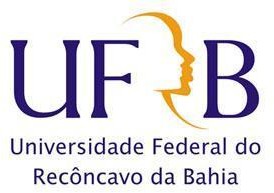 UNIVERSIDADE FEDERAL DO RECÔNCAVO DA BAHIACentro de Ciências Agrárias Ambientais e BiológicasPrograma de Pós-graduação em Ciência AnimalUNIVERSIDADE FEDERAL DO RECÔNCAVO DA BAHIACentro de Ciências Agrárias Ambientais e BiológicasPrograma de Pós-graduação em Ciência AnimalUNIVERSIDADE FEDERAL DO RECÔNCAVO DA BAHIACentro de Ciências Agrárias Ambientais e BiológicasPrograma de Pós-graduação em Ciência AnimalUNIVERSIDADE FEDERAL DO RECÔNCAVO DA BAHIACentro de Ciências Agrárias Ambientais e BiológicasPrograma de Pós-graduação em Ciência AnimalUNIVERSIDADE FEDERAL DO RECÔNCAVO DA BAHIACentro de Ciências Agrárias Ambientais e BiológicasPrograma de Pós-graduação em Ciência AnimalPROGRAMA DE DISCIPLINAPROGRAMA DE DISCIPLINAPROGRAMA DE DISCIPLINAPROGRAMA DE DISCIPLINAPROGRAMA DE DISCIPLINADISCIPLINAProdução de Volumosos e Conservação de ForragensDISCIPLINAProdução de Volumosos e Conservação de ForragensDISCIPLINAProdução de Volumosos e Conservação de ForragensDISCIPLINAProdução de Volumosos e Conservação de ForragensDISCIPLINAProdução de Volumosos e Conservação de ForragensDISCIPLINAProdução de Volumosos e Conservação de ForragensCÓDIGOCCA 602CARGA HORÁRIACARGA HORÁRIACARGA HORÁRIACARGA HORÁRIACARGA HORÁRIASemestre de oferecimentoSemestre de oferecimentoTeóricaPráticaPráticaEstágioTotalIIII102---102IIIIDisciplina OptativaDisciplina OptativaDisciplina OptativaDisciplina OptativaDisciplina OptativaDisciplina OptativaDisciplina OptativaOBJETIVOSCapacitar o pós graduando a tomar decisões relativas aos sistemas de produção e conservação de forragens; dimensionar a produção forrageira para atender a demanda animal; conhecer elementos para o correto planejamento da atividade de produção animal baseada no fornecimento de forragem conservada; conhecer as principais espécies vegetais usadas na alimentação animal e seu correto manejo para a produção e conservação; conhecer e utilizar as estruturas e equipamentos para a conservação de forragem; armazenar e fornecer a forragem conservada de forma adequada e com eficiência.METODOLOGIAPara a apresentação dos tópicos das aulas, discussão sobre os assuntos e conhecimentos a serem fixados, desenvolvimento de raciocínio e pensamento crítico, interação  entre situação- problema e resolução da mesma, apresentação de re sultados e demonstração de assimilação dos conhecimentos, serão  utilizadas as metodologias ativas como por exemplo: Sala de aula invertida;  Aprendizagem  baseada  em  problemas;  Instrução  por pares; Júri simulado; entre outras. Neste contexto, para a apresent ação prévia dos conteúdos e explicações das metodologias, bem como para sanar dúvidas e discussões sobre os conteúdos, será utilizado 40 % do tempo pelo docente, sendo destinado 60 % do tempo para que os discentes sejam o centro da atenção e desenvolvimento do ensino- aprendizagem, de forma  ativa, participativa e interativa entre  eles,  o docente  e as  fontes de informações. Para cada tópico de aula, será  disponibilizado de  forma prévia um  texto base, para que os discentes possam ler e estudar antes da aula, alé m da  sugestão de  mais fontes de informações sobre o respectivo tópico ( sites; l ivros básicos; textos jornalísticos; vídeos e reportagens; resumos e artigos científicos, etc), possibilitando que os discentes possam realizar o autoestudo e tenham l iberdade d e utilizar a fonte de informação que mais lhe convenha na  obtenção das informações e conhecimentos. Para  as  aulas  efetivas, nos dois primeiros tópicos de aulas, utilizar - se- á a metodologia de aulas tradicionais e expositiva, haja vista a necessidade de uma apresentação prévia pelo docente para que os discentes possam ser  direcionados no  início do  componente. Para  os  demais tópicos de aulas serão utilizadas as metodologias ativas de ensino, conforme citado acima.CONTEÚDO PROGRAMÁTICO1. Produção estacional das plantas forrageiras; 2. Avaliação das características e potencial das plantas para silagem; 3. Processo fermentativo na ensilagem; 4. Fatores que interferem no processo de fermentação; 5. Uso de aditivos na ensilagem; 6. Silos: tipos e dimensionamento; 7. Potencial das plantas para fenação: características e produtividade; 8. Fatores que interferem no processo de fenação; 9. Etapas da fenação; 10. Máquinas utilizadas para produção de silagem e feno.BIBLIOGRAFIA- BUXTON, D.R.; MUCK, R.E; HARRISON, J.H. Silage Science and Technology. American Society of Agronomy, Crop Science Society of Agronomy and Soil Science Society of Agronomy. Madison, Wisconsin. 2003. 927p.- JOBIM, C.C; et al.. Simpósio sobre produção e utilização de forragens conservadas. 3a edição, 2007. Maringá:UEM, 212p.- Jobim, C. C., Nussio, Luiz Gustavo, Reis, R. A., Schimidt, P. Avanços metodológicos na avaliação da qualidade de forragem conservada. Revista Brasileira de Zootecnia. v. 6, p.101 - 119, 2007- JOBIM, C.C; et al.. Simpósio sobre produção e utilização de forragens conservadas. 2a edição, 2004. Maringá:UEM, 212p.- JOBIM, C.C.; CECATO, U.; DAMASCENO, J.C.; SANTOS, G. Produção e Utilização de Forragens Conservadas. UEM/CCA/DZO. 2001, 319p.- McDONALD, P., HENDERSON, N., HERON, S. 1991. The biochemistry of silage. Marlow Bucks. Chalcombe Publications. 340 p.- MUCK, R. E. 1996. Silage Inoculation: inoculation of silage and its effects on silage quality. In: Conference with Dairy and Forage Industries. Proceedings... Madison-US,1996. p.43- 51.- MUCK, R.E. SCHINNES, K.J. 2001. Conserved forages (silage and hay): Progress and priorities. In. International Grassland Congress. XIX. 2001. São Pedro. Proceedings… Piracicaba: Brazilian Society of Animal Husbandry. p.753- REIS, R. A., BASSO, F.C., ROTH, A.P.T.P., BERNANDES, T.F. Avanços Recentes na Ensilagem de Milho e Gramíneas Tropicais. In: III Simpósio Internacional: Avanços em técnicas de pesquisa em nutrição de ruminantes. ed. Pirassununga: Editora 5D, 2011, p. 161-184- REIS, R.A.; BERNARDES, T.F.; SIQUEIRA, G.R.; MOREIRA, A.L. Volumosos na Produção deRuminantes. Valor Alimentício de Forragens. Ed. Funep, 2003. 264p- VAN SOEST, P.J. Forage evaluation techniques. En: Nutritional ecology of the ruminant. Cornell University Press, Ithaca, USA. 1994.COMPLEMENTARES:AUSTRALIAN JOURNAL OF AGRICULTURAL RESEARCH GRASS AND FORRAGE SCIENCEHERBAGE ABSTRACTS JOURNAL DAIRY SCIENCE JOURNAL OF ANIMAL SCIENCE TROPICAL GRASSLANDSANIMAL FEED SCIENCE AND TECHNOLOGY LIVESTOCK SCIENCEJOURNAL ANIMAL SCIENCE GRASS AND FORAGE SCIENCEARQUIVOS BRASILEIROS DE MEDICINA VETERINÁRIA CIÊNCIA E AGROTECNOLOGIAPESQUISA AGROPECUÁRIA BRASILEIRA REVISTA BRASILEIRA DE ZOOTECNIA